Local ResourcesBureau of Labor and StatisticsOccupational Outlook HandbookGood Samaritan Atlanta MissionGeorgia Gwinnett CollegeCatholic CharitiesWorksource AtlantaSelf-Directed Search Transition-To-Work Inventoryriasec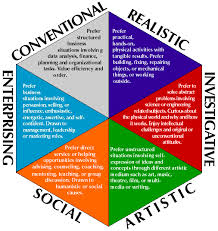 Career AssessmentGoal of career counselingThe goals of career counseling lies in helping students learn and identify their career interests, relate their interests and goals to opportunities, and correlate their goals to career plans and opportunities. Finally the counselor and client will evaluate the progress through academic preparationNational Standards for StudentsStandard A: Students will acquire the skills to investigate the world of work in relation to knowledge of self and to make informed career decisions.Develops Career Awareness/Develops Employment ReadinessStandard B: Students will employ strategies to achieve future career goals with success and satisfaction.Acquire Career Information/Identify Career GoalsStandard C: Students will understand the relationship between personal qualities, education, training, and the world of work.Acquire Knowledge to Achieve Goals/Apply Skills to Achieve Career GoalsASCA Standards for Career DevelopmentSchool counselors are often the first helping professionals involved within a clients job and career choices. However, as one continues in higher educational institutions the need for school directives surrounding job and career placement remains a pivotal component. School counselors ensure a compliance with district initiatives, state directives,  and student standards. Further the ASCA Ethical Standards for School Counselors aids in upholding integrity and professionalism. In addition, they aid in guiding the counselors decision making process and practies for both school counselor and students.